PRZEDMIOTZADANIA DO WYKONANIAJęzyk polskiPodział wypowiedzeń  - strony 207 – 227 podręcznik23.03.2020Poznajemy „Bajka” H. Sienkiewicza. Podręcznik str. 218 zadanie 1, 2. Praca domowa: Podaj podobieństwa i różnice z bajką „Śpiąca królewna”.24.03.2020Pisownia wyrazów z rz i ż oraz h i ch. Podręcznik str. 221. 25.03.2020Analizujemy balladę s. Magdaleny Nazaretanki o szczęściu podręcznik str.210 – 211. Dla chętnych na pamięć. Odmienić przez przypadki w liczbie pojedynczej i liczbie mnogiej wyraz niedźwiedź.MatematykaMateriał do powtórzenia -  Figury na płaszczyźnie  - strony  103 – 137 podręcznikZadania do wykonania  - Zestaw dla klasy 5Dodatkowo uczniowie mogą korzystać ze stron internetowych poświęconych matematyce:https://pistacja.tvhttps://www.matzoo.pl/https://gwo.pl/strony/2235/seo_link:strefa-ucznia-wszystkie-klasyhttps://szaloneliczby.pl/http://www.math.edu.pl/testy-sphttp://matematykainnegowymiaru.pl/open/materialy.phphttps://www.matmagwiazdy.pl/liczby.html26.03.2020 Temat na dziś: Mnożenie ułamków dziesiętnych przez liczby naturalne.Jeżeli ktoś jeszcze potrzebuje można ponownie przeczytać informacje z podręcznika strony 159-160, obejrzeć https://www.youtube.com/watch?v=9Nw1H59bJXU Jeżeli ktoś już zalogował się na platformę to w dostępnych materiałach jest link do zadań, można  poćwiczyć przed zrobieniem zadań.A następnie w zeszycie rozwiązać zadanie 6 i 7 strona 161 podręcznik oraz zadania 1-4 strona 80 ćwiczeniaJęzyk angielski1.Rozmawiamy o przeszłości (czasowniki nieregularne)Unit 7aPrzeczytać tekst The Crystall Ball Mystery: You are under arrest! ze str 84 w podręczniku i zrobić związane z nim ćwiczenia w zeszycie. Wypisać I objaśnić nieznane słownictwo  z tekstu str 84 I słownictwo związane z uprawianiem sportu str 85 w podręczniku. Uzupełnić zeszyt ćwiczeń str 82.2. Past simple (czasowniki nieregularne) cd. Wypisać wszystkie czasowniki nieregularne z podręcznika str 84-85.Zrobić ćwiczenia gramatyczne  z zeszytu ćwiczeń str 83. 3.Powtórzenie wiadomości o czasie Past SimplePrzypomnieć budowę zdań twierdzących, przeczących i pytających w czasie Past Simple. Napisać  w zeszycie 5 zdań twierdzących w czasie Past Simple i zamienić je na zdania przeczące i pytające. Opisać w zeszycie swój porzedni dzień używając czasu Past Simple( 7-10 zdań) What did you do yesterday?Uczyć się czasowników nieregularnych z I części tabelki !www.gov.pl/web/zdalne lekcjewww.nowaera.pl/nauka zdalna - można pobrać podręczniki w wersji elektronicznej23.03.2020Piszemy recenzje filmu z zastosowaniem czasu Past Simple.Piszemy recenzje dowolnego filmu podręcznik  ćw.11, str.77( 7-10 zdań). Paragraph  1 What was the title of the film? What kind of film was it? Paragraph 2 What was the story about? Paragraph 3 Which characters did you like? Why? Paragraph 4 Did you enjoy the film? Przykład recenzji filmu ,,Shrek’’str 77 ćw.8( paragraf 1) I ćw.9 ( pargaraf 2,3,4)24.03.2020Klub odkrywców : Historia telewizji.Przeczytać tekst o telewizji z podręcznika ze strony 80 i przepisać do zeszytu słowniczek (Glossary) . Następnie znaleźć zdania w tekście, które podają taką samą informację, jak zdania z ćwiczenia na stronie 81.(Listen and read.Find sentences in the text…) Zrobić cwicz.1, str.78 z zeszytu cwiczeń.Uczyć się czasowników nieregularnych z I części tabelki !25.03.2020r  Wspinaczka skałkowaCzytamy tekst z podręcznika str.86 i odpowiadamy na pytania z ćw.2, str.86 w zeszycie.Przepisujemy nieznane słownictwo i wyrażenia idiomatyczne do zeszytu. Łączymy idiomy oraz czasowniki frazowe ćw.3, str.86 i ich znaczenie ćw.4 str.87, a następnie przepisujemy do zeszytu.Uczyć się czasowników nieregularnych z I części tabelki !Biologia17.03.2020 r.Temat : Tkanki roślinnePrzeczytaj tekst w podręczniku str 93-97Na podstawie prezentacji oraz tekstu w podręczniku wypisz rodzaje tkanek roślinnych, opisz ich budowę oraz funkcje.Opracuj odpowiedzi do kartkówki „ Tkanki roślinne”24.03.2020 r.Temat : Utrwalenie  wiadomości obudowie komórkowej organizmów oraz  wybranych czynnościach życiowych.Korzystając  z załącznika „ Kłopotliwe terminy biologiczne” przeczytaj informacje na temat :- cytoplazmy i cytozolu- oddychania beztlenowego ( fermentacji)- wymiany gazowej a oddychaniu- rozmnażaniu przez zarodniki.     2.  Wypisz do zeszytu informacje, które Cię najbardziej zainteresowały.Geografia1.Przez lądy i oceany – położenie kontynentów i oceanów na mapie świata, podział Ziem ina półkule (północna, południową, wschodnia i zachodnia), umieć wskazać na mapie południki i równoleżniki uwzględnieniem południka 0 i równoleżnika 0., określić położenie kontynentów i oceanów na mapie względem równika i południka zerowego, uszeregować kontynenty i oceany od największego do najmniejszego pod względem powierzchni.Oczywiście te zagadnienie opracować na podstawie podręcznika i wykonać zadania do tego tematu z zeszytu ćwiczeń.2.Pierwsze podróże geograficzne – przyczyny odkryć geograficznych, najwięksi odkrywcy i ich podróże, znaczenie wypraw geograficznych.Dla chętnych: wykonać model kuli ziemskiej z zaznaczeniem kontynentów i oceanów(technika dowolna). Korzystamy z podręcznika, zasobów internetu i wykonujemy zadania z zeszytu ćwiczeń.26.03.2020Pierwsze podróże geograficzne  -temat w podręczniku str 91.Należy zwrócić uwagę na: Dzieje odkryć geograficznych, trasy pierwszych wypraw, znani odkrywcy, znaczenie wypraw geograficznych. wykonać  zadania do tego tematu w zeszycie ćwiczeń.HistoriaKlasa V - LearningApps.org – interaktywne i multimedialne moduły edukacyjneW kategorii historia należy wyszukać:Style architektoniczne.Chronologia.Dynastia Piastów.Historia Polski.Średniowiecze.Zeszyt ćwiczeń zadania ze str. 62 – 64 temat został omówiony w szkole.Pozostałe zadania z zeszytu ćwiczeń str.65 ćwiczenie 1, str. 68 - 67 ćwiczenie 2, str.72 ćwiczenie 4.InformatykaPrzeczytaj z podręcznika  - Temat 6 str.66-76. Wykonaj zadania 2-6 strona 77Program Baltie3 (darmowy) można  pobrać ze strony  www.sgpsys.com/pl/B3.aspW-F Bardzo proszę o zapoznanie się z podanym poniżej Indeksem Sprawności Fizycznej K. Zuchory, który będziemy wykonywać w następnym tygodniu ( każdą próbę wykonujemy w domu).http://www.gimpszow-sport.vot.pl/files/isf_zuchory.pdfReligia- tematy od 40 do 43 włącznie, należy uzupełnić zadania, które mają formę np.: diagramów, labiryntów, tekstów lukami.23.03.2020temat 47 https://learningapps.org/2051932, https://www.youtube.com/watch?v=a0yE-gZraxw. Do zeszytu należy wpisać temat, a jako notatkę należy przepisać z podręcznika treść z „Zapamietaj”. W zeszycie ćwiczeń należy uzupełnić zadania, które mają formę np.: diagramów, labiryntów, wykreślanek, rebusów, tekstów z lukami, krzyżówek. Do zeszytu należy wpisać temat 25.03.2020r temat nr 28, do zeszytu należy wpisać temat, a jako notatkę należy przepisać daty i wydarzenia z osi czasu podręcznik str.154, zeszyt ćwiczeń str. 66 oraz https://postaci.gwo.pl/#/26.03.2020r.Klasa V - temat 48. https://www.youtube.com/watch?v=ToIaVupOzPg. Do zeszytu należy wpisać temat, a jako notatkę należy przepisać z podręcznika treść z „Zapamiętaj”. W zeszycie ćwiczeń należy uzupełnić zadania, które mają formę np.: diagramów, labiryntów, wykreślanek, rebusów, tekstów z lukami, krzyżówek. PlastykaTemat: Kompozycja statyczna i dynamiczna.- narysuj kredkami pracę plastyczną dynamiczną ,,Burza w ogrodzie” przypominając sobie zagadnienia z poprzedniej lekcji o kompozycji statycznej i dynamicznej.Temat: Kompozycja dynamiczna w sztuce Baroku.- e-podręczniki – szkoła podstawowa - ,,Kogo i jak zapamiętać? Portret barokowy”.- e-podręczniki – szkoła podstawowa - ,,Ważne dzieła architektury polskiej ( do XIX w.).- e-podręczniki – szkoła podstawowa - ,,Kamienie milowe rzeźby nowożytnej cz. II”.- wykonaj pracę plastyczną ,,Barokowy portret członka rodzinyTechnikaTemat: Zasady wymiarowania w rysunku technicznymZapoznaj się z poniższymi informacjami.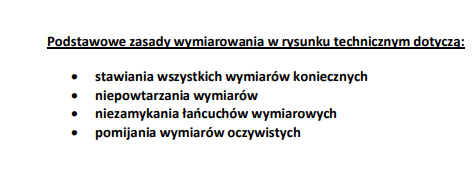 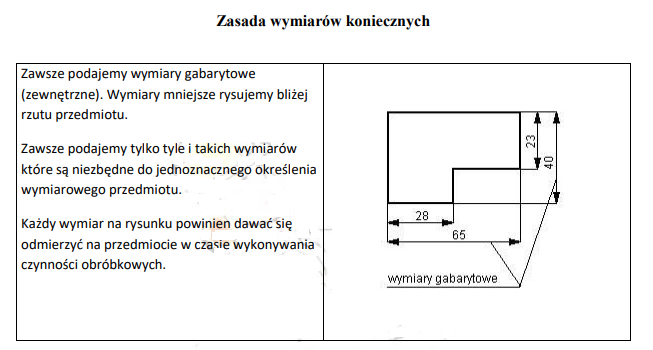 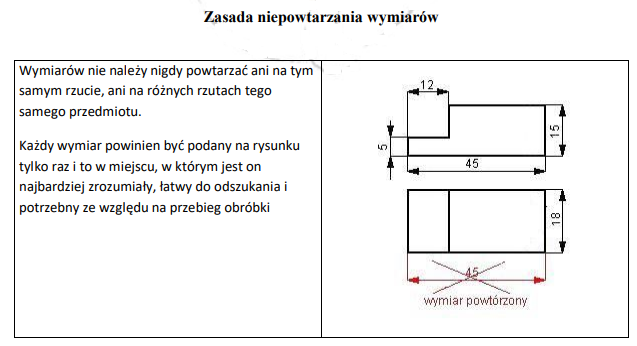 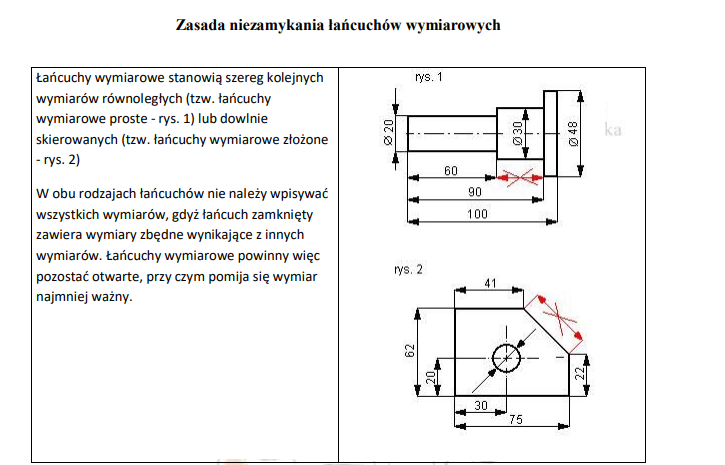 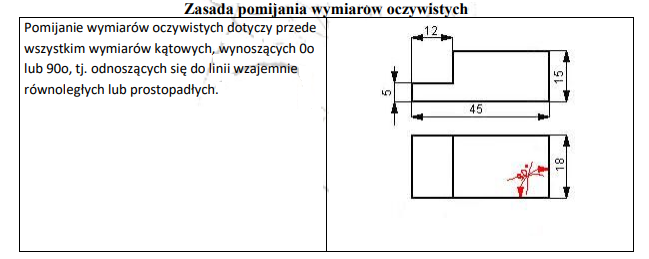 Zastosuj linie wymiarowe, pomocnicze, liczby wymiarowe przy wymiarowaniu poniższego przedmiotu.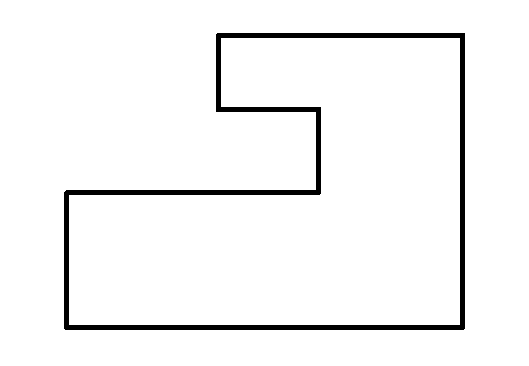 